Reformierte Kirchen Bern-Jura-SolothurnSuchergebnisse für "Generationen"Autor / TitelJahrMedientypSignatur / Standort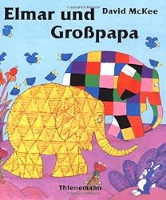 McKee, DavidElmar und Großpapa2001BilderbuchGenerationen